                                                                          Муниципальное дошкольное образовательное учреждение                                                                                                          Детский сад №40 комбинированного вида.                          Интеллектуальная                                    Игра                           В старшей группе             На тему: »Поиграй со мною папа» 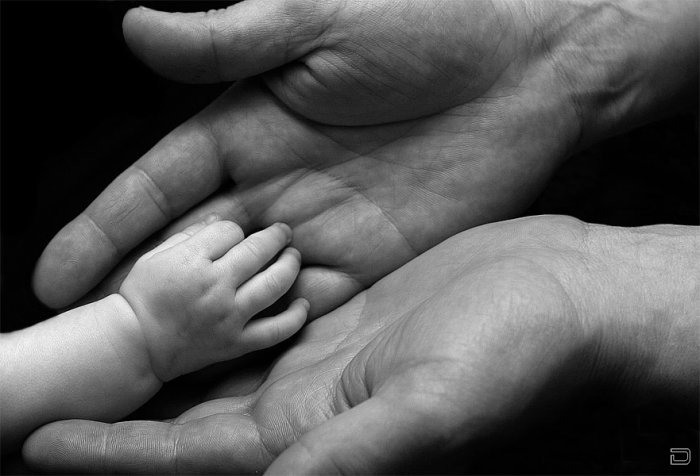                                                                Из опыта работы                                                                                             Воспитателя Тасовой И.Ю.Цели:  Создать условия для совместного проведения игры.Развивать сенсорное,слуховое,моторно-двигательное и зрительное внимание.Добиться гармонизации детско-родительских отношений.Оборудование:Плакаты с пословицами об отце,бумага,фломастеры,мольберты,фонограмма песен,украшение зала шарами,выставка детских работ,зимняя одежда детей.Участники:дети,папы,воспитатели,зрители.Предварительная работа: изготовление приглашений для родителей детьми,разучивание стихов,песен о папе,подборка детских работ «Я и Папа».                                 Ход игры:Воспитатель:Здравстуйте,дорогие друзья!Как приятно сегодня видеть так много мужчин в нашем детском саду!Папы,как же гордятся вами дети,вот послушайте сами!                                  (Дети читают стихи о папе)1-й ребёнок: Жду отца                          Так долго жду…                          Жду,не засыпаю… ж                          Жду его шаги в саду-                          Сразу их узнаю.                          Вот уже звезда в окне…                          Три,четыре,пять…                          Приходи,поможешь мне-                          Звёзд не сосчитать!  (М.Садовский).2 ребёнок:       Когда у папы выходной,                            Корабль строим с парусами,                             Плывём на нём за чудесами,                             Я-капитан,а он-герой.                             Он за меня готов сразиться                           С драконом огненным большим,                           И,если надо,будет биться                           С морским чудовищем самим.                           Я так ценю его заботу.                           Я с папой,будто в ярком сне,                           Жаль,в понедельник на работу                           Пора ему и в садик-мне.Воспитатель: Сейчас вам,дорогие папы,мы хотим предложить размяться и перевоплотиться в настоящих лошадок.Но сначала вам с детьми надо заготовить для коня сено!Разминка»Мой папа самый сильный»     Упражнение проходит под веселую «ковбойскую музыку»,папа удерживает ребёнка за ноги,пока тот идёт на руках.Ребёнок »косит травку».Траву скосили, папу-коня покормили.Ребёнок протягивает на ладошке сено,как бы кормит своего коня.Затем «конь» катает ребёнка на себе.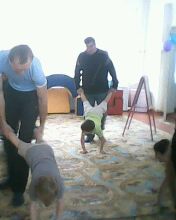 Воспитатель:Да,ребята,сильные у вас папы и очень весёлые.А кто громче крикнет »Мой папа самый сильный».Здорово!У нас и стихотворение есть о том,как здорово с папой играть!                 (Ребёнок читает стихотворение «Папа»Т.Прокофьевой)3 ребёнок: У папы работа!                      У папы забота!                      И некогда с нами                      Ему поиграть.                      А мы его любим!                      А мы его ждём!                       Но если наш папа                        Берет выходной,                                   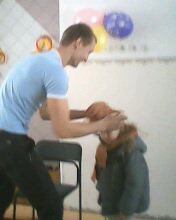                        Как здорово с ним,                       Он такой заводной!Воспитатель: А ещё наши папы самые заботливые!Конкурс»Одень малыша»    Папы под музыку одевают детей в зимниюю одежду.Воспитатель: Самому шустрому папе-аплодисменты и стихи.А ещё наши папы-творческие люди и просто замечательные художники!Игра»Нарисуй-ка ты меня!»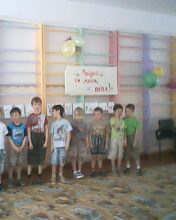     Папы рисуют собственное отражение в зеркале своего ребёнка специальными фломастерами, дети помогают.Воспитатель: Как красиво получилось!У нас приготовлены и детские фотографии пап!Посмотрите на нашу выставку!А ещё папы-самые умные и находчивые!       Упражнение»Продолжи поговорку»Поговорки спрятаны в надувных шариках.Папе нужно любым способом вместе с ребёнком добыть свою поговорку и придумать слово,которое в ней пропущено:Бог любит людей,а отец…(детей)Для дитяти отец всегда сильнее…(всех)Каков ясень,таков клин,какой отец,такой…(сын)Послушному сыну отцов приказ не ломит…(спину)У отца с матерью за пазухой и на на морозе…(тепло)Коли есть отец да мать,так ребёнку…(благодать)Сын-радость,дочь…(сладость)Воспитатель: Скажем спасибо друг другу за то,что были рядом сегодня и так хорошо поиграли вместе!Давайте изобразим символ  союза и тёплой дружбы отцов и детей.Совместное рисование»Ладошки»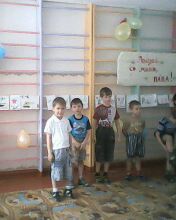       Дети помогают каждому папе на отдельном листе обвести его ладонь,а потом внутри папиной ладони обводят детскую ладошку.Воспитатель: Надеемся,что этот замечательный символ вашей дружбы займёт почётное место в вашей домашней галерее рисунков!До свидания,самые лучшие папы и самые лучшие дети!                      (Звучит»Песенка про папу»муз.В.Шаинского,сл.М.Танича.)